Applicant InformationIf you have been convicted of a felony, please explain?___________________________________________________EducationCollege/University:________________________ From:________ to________ Diploma:_________________________LicenseWhat license do you currently have (circle): G1,  G2,  G,  D,  DZ,  AR-Z,  AZ		Other:______________________A Drivers abstract will need to be supplied.  Do you have a clean drivers abstract, explain if necessary? ___________________________________________________________________________________________________________Other certificates such as first aid, etc:________________________________________________________________Disclaimer and SignatureIs their any previous conditions or injuries you have had that would affect your physical ability?_______________If Yes, explain:______________________________________________________________________________I certify that my answers are true and complete to the best of my knowledge. Please attach a resume as well if we do not already have one.If this application leads to employment, I understand that false or misleading information in my application or interview may result in my release. Employment Application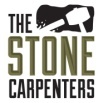 The Stone CarpentersFull Name:Date:FirstLastM.I.Address:Street AddressApartment/Unit #CityStateZIP CodePhone:EmailDate Available:Social Security No.:Desired Hourly Rate:$Position Applied for:Are you a Canadian Citizen?YESNOIf no, are you authorized to work in the U.S.?YESNOHave you ever been convicted of a felony?YESNO    Are you bondable? _______________________________________High School:Address:From:To:Did you graduate?YESNODiploma:Signature:Date: